 МБАЛ „Д-Р ДИМИТЪР ПАВЛОВИЧ“ ЕООД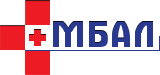 гр. Свищов, ул. „Петър Ангелов“ № 18, тел. 0631/69333, e-mail: info@mbal-svishtov.bgЗ А П О В Е Д   № РД-13-360/29.06.2023 г.На основание чл. 69 от Закона за лечебните заведения, във връзка с чл. 67 ал. 1 от Наредба за реда за придобиване, управление и разпореждане със собствеността на Община Свищов,				     	      Н А Р Е Ж Д А М:Откривам процедура по провеждане на повторен публичен търг с тайно наддаване за продажба на движими вещи, собственост на МБАЛ „Д-р Димитър Павлович“ ЕООД, както следва:I. Кислородни бутилки (59 бр., бракувани)Търгът се провежда по реда на чл. 66 и следващите от НРПУРСОС с тайно наддаване.Утвърждавам тръжна документация.Начална тръжна цена: 2056,00 лв. (две хиляди петдесет и шест лв., 00 ст.) с включен ДДС.Тръжните документи са безплатни и могат да се изтеглят от сайта на лечебното заведение  www.mbal-svishtov.bg.Тръжните документи се подават до 16.30 ч. на предхождащия търга работен ден в деловодството на лечебното заведение. Ценовото предложение се представя в запечатан плик в деня на търга, пред комисията по провеждането му.Търгът ще се проведе на 01.08.2023 г. (вторник) в сградата на МБАЛ „ Д-р Д. Павлович“ ЕООД, в кабинет на управителя, ул. „Петър Ангелов” №18, с начален час 10.00 ч.Размерът на депозита за участие в търга е 411,20 лв. (четиристотин и единадесет лв., 20 ст.). Същият се внася по сметка BG69UNCR70001524473429, BIC код на банката UNCRBGSF или на касата на лечебното заведение до 16.30 ч. на работния ден, предхождащ търга.Оглед се извършва всеки работен ден от 17.07.2023 г. до 31.07.2023 г. (от 09.00 ч. до 12.00 ч.).	Настоящата заповед да се публикува в един местен вестник, да се обяви на местата за обявяване на заповеди в сградите на „МБАЛ Д-р Д. Павлович“ ЕООД и Община Свищов, и на сайта на лечебното заведение.ИЛИЯН ВЕНКОВуправител на мбал „Д-р Димитър Павлович“ ЕООД